С целью развития у обучающихся основ культуры питания,  пробуждения  интереса к живописи среди учащихся начальных классов МБОУ «Лицей № 89» проходит конкурс семейных фотографий «Вкусная картина».З а д а ч и    к о н к у р с а: Развивать у детей и родителей понимание важности правильного питания;Формирование у детей и родителей представления о том, что правильное питание является частью общественной культуры и связано с различными аспектами культурной жизни;Развивать у детей и родителей интерес к совместной творческой деятельности.На конкурс принимаются Работы, сюжет которых повторяет сюжет живописного полотна, связанного с темой питания.Семейные работы: Закоян Дианы 2 «Г» , Прохорова Мирослава 2 «Г», Балалаева Юрия и Журкина Семена 2 «Г» , Комаровой Варвары 2 «Г», Ветровой Есении 1 «Г», Картуновой Дарины 1 «Г», Прохорова Руслана 1 «Г», Харитоновой Елизаветы 1 «Г», Акуловой Кристины 2 «Д», Машневой Виктории 2 «Д», Кочетовой Миланы 1 «Д», Поляковой Ксении 1 «Д», Виноградовой Веры 4 «Г», Юсуповой Алины 2 «В», Аксеновой Екатерины 5 «Б»  отправлены на  участие в региональном туре  семейных фотографий «Вкусная картина».Работы в лицее принимаются ДО 31 марта. Направляются классным руководителям с указанием названия картины, сюжет которой повторяет Работа участника, имени художника. Уважаемые родители, ребята, принимайте  активное участие                        в конкурсе!!!! 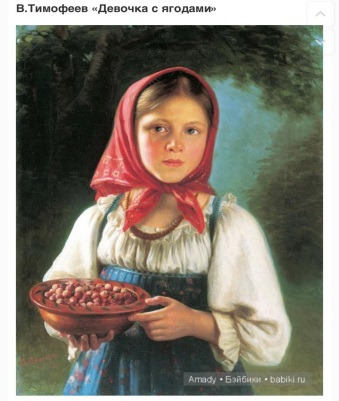 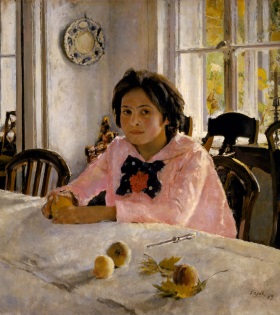 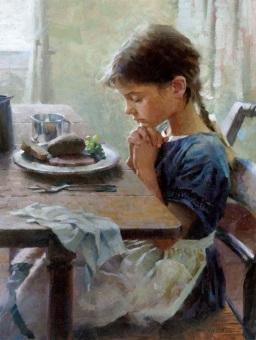 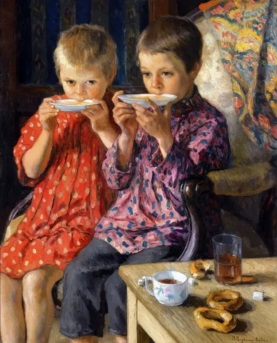 